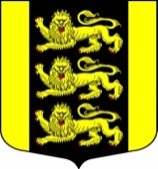 МЕСТНАЯ АДМИНИСТРАЦИЯ ВНУТРИГОРОДСКОГОМУНИЦИПАЛЬНОГО ОБРАЗОВАНИЯ САНКТ-ПЕТЕРБУРГА МУНИЦИПАЛЬНЫЙ ОКРУГ ГОРЕЛОВОул. Красносельское шоссе, 46, Санкт-Петербург, 198323, тел./факс: (812) 746-25-65, E-mail: ma@mogorelovo.ru ОКПО 79749184 ОГРН 1067847079882 ИНН/КПП 780311102/780701001ПОСТАНОВЛЕНИЕ05.03.2015     № 14                                                                                     г. Санкт-Петербург                             Об утверждении Порядка участия в реализации мерпо профилактике дорожно-транспортного травматизма на территории муниципального образования МО Горелово В соответствии с Федеральным Законом Российской Федерации от 06.10.2003 №131-ФЗ «Об общих принципах организации местного самоуправления в Российской Федерации», Федеральным Законом Российской Федерации от 10.12.1995 №196-ФЗ «О безопасности дорожного движения», Законом Санкт-Петербурга от 23.09.2009 №420-79 «Об организации местного самоуправления в Санкт-Петербурге», Уставом муниципального образования МО ГореловоПОСТАНОВЛЯЮ:1. Утвердить Порядок участия в реализации мер по профилактике дорожно-транспортного травматизма на территории муниципального образования МО Горелово, согласно Приложению.2. Главному специалисту по кадрам и делопроизводству довести настоящий Порядок муниципальным служащим и разместить на сайте муниципального образования.3. Постановление вступает в силу с момента его официального опубликования.4. Контроль за исполнением Постановления оставляю за собой.Глава Местной Администрации                                                                   МО Горелово                                                                                         Д.А. ИвановПриложение                                       к Постановлению № 14  от  «05 »  марта  2015 г.Порядок участия в реализации мер по профилактике дорожно-транспортного травматизма на территории муниципального образования МО Горелово1. Общие положения1.1. Настоящий Порядок в соответствии с Законом Санкт-Петербурга от 23.09.2009 № 420-79 «Об организации местного самоуправления в Санкт-Петербурге», Уставом муниципального образования МО Горелово, определяет правовые и организационные основы осуществления мероприятий по участию  Местной Администрации МО Горелово в реализации мер по профилактике дорожно-транспортного травматизма на территории муниципального образования МО Горелово.1.2. При осуществлении мероприятий по участию в реализации мер по профилактике дорожно-транспортного травматизма на территории муниципального образования МО Горелово Местная Администрация руководствуется Конституцией Российской Федерации, федеральными законами, законами Санкт-Петербурга, Уставом муниципального образования МО Горелово, нормативными правовыми актами муниципального образования МО Горелово.2. Основные цели и задачи2.1. Деятельность Местной Администрации при реализации мероприятий по профилактике дорожно-транспортного травматизма направлена на достижение следующих целей:2.1.1. Уменьшение дорожно-транспортного травматизма на территории муниципального образования МО Горелово, в том числе детского дорожно-транспортного травматизма.2.1.2. Формирование у детей и подростков умений и навыков безопасного участия в дорожном движении.2.1.3. Формирование у населения муниципального образования правильной и своевременной реакции на любую дорожную ситуацию, самостоятельного принятия адекватных решений, стереотипов законопослушного поведения и негативного отношения к правонарушениям в сфере дорожного движения.2.1.4. Сокращение количества дорожно-транспортных происшествий, повлекших тяжкие последствия.2.1.5. Сокращение количества мест концентрации дорожно-транспортных происшествий.2.2. Для достижения указанных целей необходимо решения следующих задач:2.2.1.Информирование населения по дорожно-транспортному травматизму;2.2.2. Пропаганда необходимости соблюдения правил дорожного движения в повседневной жизни;2.2.3.Разъяснительная работа среди детей и молодежи.  3. Формы организации работы по профилактике дорожно-транспортного травматизма3.1.	Профилактика дорожно-транспортного травматизма на территории муниципального образования МО Горелово включает в себя: 3.1.1. Взаимодействие с органами ГИБДД в области профилактики дорожно-транспортного травматизма, в том числе совместное проведение мероприятий, предусмотренных настоящим Порядком;3.1.2 Размещение на муниципальных информационных стендах оперативной информации для населения муниципального образования по вопросам дорожно-транспортного травматизма и безопасности дорожного движения;3.1.3. Разработка, изготовление, выпуск и распространение различных печатных информационных материалов (памяток, листовок, пособий, брошюр и т.д.);3.1.4. Подготовка и публикация информационных материалов по профилактике дорожно-транспортного травматизма в муниципальных средствах массовой информации и на сайте муниципального образования МО Горелово в сети  Интернет.3.2.5 Указанный перечень мероприятий не является исчерпывающим. Органы местного самоуправления муниципального образования МО Горелово вправе осуществлять иную не запрещенную действующим законодательством деятельность, направленную на профилактику дорожно-транспортного травматизма на территории муниципального образования.4. Порядок организации работы по участию в профилактике дорожно-транспортного травматизма4.1. Для организации работы по участию в профилактике дорожно-транспортного травматизма Местная Администрация МО Горелово вправе привлекать консультантов, а также специализированные организации, оказывающие консультационные услуги в указанной области. 5. Финансовое обеспечение мероприятий по участию в профилактике дорожно-транспортного травматизма5.1. Финансирование мероприятий, предусмотренных настоящим Порядком, производится за счет средств местного бюджета Муниципального образования МО Горелово.